РЕСПУБЛИКА  ДАГЕСТАНАДМИНИСТРАЦИЯ МУНИЦИПАЛЬНОГО РАЙОНА«МАГАРАМКЕНТСКИЙ  РАЙОН» ПОСТАНОВЛЕНИЕ № 182 «  30  »   марта       2018г.                                                                    с. МагарамкентО проведении месячника по санитарной очистке и благоустройству   территории муниципального района «Магарамкентский район»____________________________________________________________________	В целях улучшения санитарно-эпидемиологической обстановки, санитарного и экологического состояния территории МР «Магарамкентский район», руководствуясь Федеральным законом от 30 марта 1999 г. № 52-ФЗ «О санитарно- эпидемиологическом благополучии населения» и   подготовки  проведения Праздника Весны и Труда в муниципальном районе «Магарамкентский район» п о с т а н о в л я ю:                                                              	1. Провести с 1 апреля по 30 апреля 2018 года на территории МР «Магарамкентский район»  месячник по санитарной очистке и благоустройству территории МР «Магарамкентский район». 	2. В ходе месячника провести  14  апреля 2018г. всеобщий субботник по санитарной очистке и благоустройству на территории МР «Магарамкентский район».	3. Утвердить состав комиссии по проведению месячника по санитарной очистке и благоустройству территории МР «Магарамкентский район» в следующем составе:          Гаджиев А. Г. – заместитель главы администрации МР «Магарамкентский район»                         (председатель комиссии)Бегов М.Ю. – директор МКУ «Отдел строительства, архитектуры и ЖКХ»Хидиров С. Г. – директор МУП «ЖКХ» МР «Магарамкентский район»Алиев К. К. – главный специалист  МКУ «Отдел строительства, архитектуры и                         «ЖКХ» Габибов Г.М. –  врио директора  МКУ «Отдел земельных отношений и земле-                           пользования»	5. Предложить руководителям организаций всех форм собственности провести мероприятия по санитарной очистке прилегающей территории в пределах границ ответственности.	6. МУП «ЖКХ» обеспечить организованный сбор и своевременный вывоз ТБО, а также ликвидацию стихийных свалок  на территории МР «Магарамкентский район». 	7. Жителям индивидуального частного сектора провести мероприятия по санитарной очистке придомовых территорий.	8. Рекомендовать главам сельских поселений организовать работу по ликвидации стихийных свалок, взять под контроль очистку прилегающих территорий вдоль автодорог,  проходящих по территории МР «Магарамкентский район».	9. Главам сельских поселений еженедельно представлять информацию о ходе проведения месячника в МКУ «Отдел строительства, архитектуры и ЖКХ» МР «Магарамкентский район».		10. МКУ «Информационный центр обеспечить освещение хода проведения месячника  в средствах массовой информации и в социальных сетях.		11. Контроль за  исполнением настоящего постановления возложить на заместителя главы администрации МР «Магарамкентский район»  Гаджиева А. Г.Глава муниципального района«Магарамкентский район»                                                               Ф.З. Ахмедов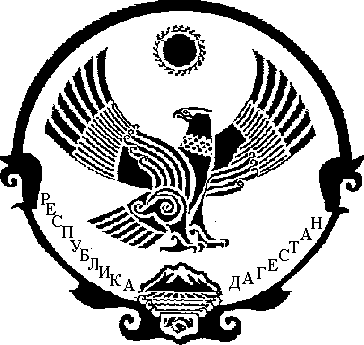 